Приказ подразделения№: 15/н От: 03.05.1945
Издан: 10 гв. кд 2 Украинского фронтаАрхив: ЦАМОФонд: 33Опись: 690306Единица хранения: 1103№ записи 44913273Орден Красной Звезды

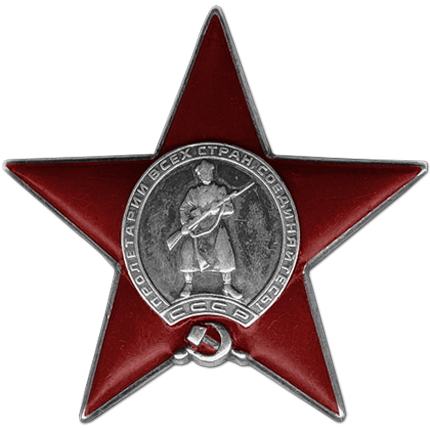 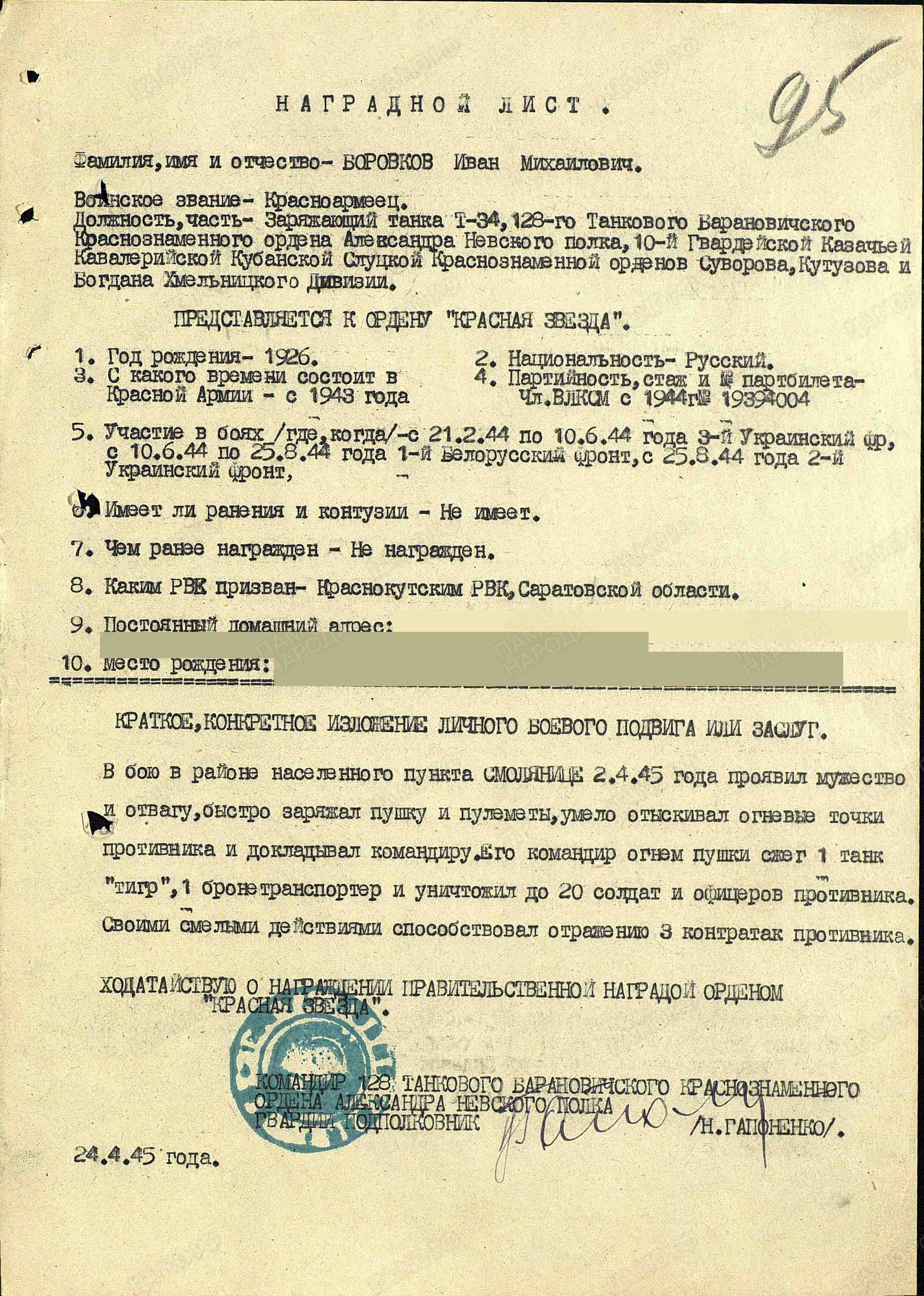 .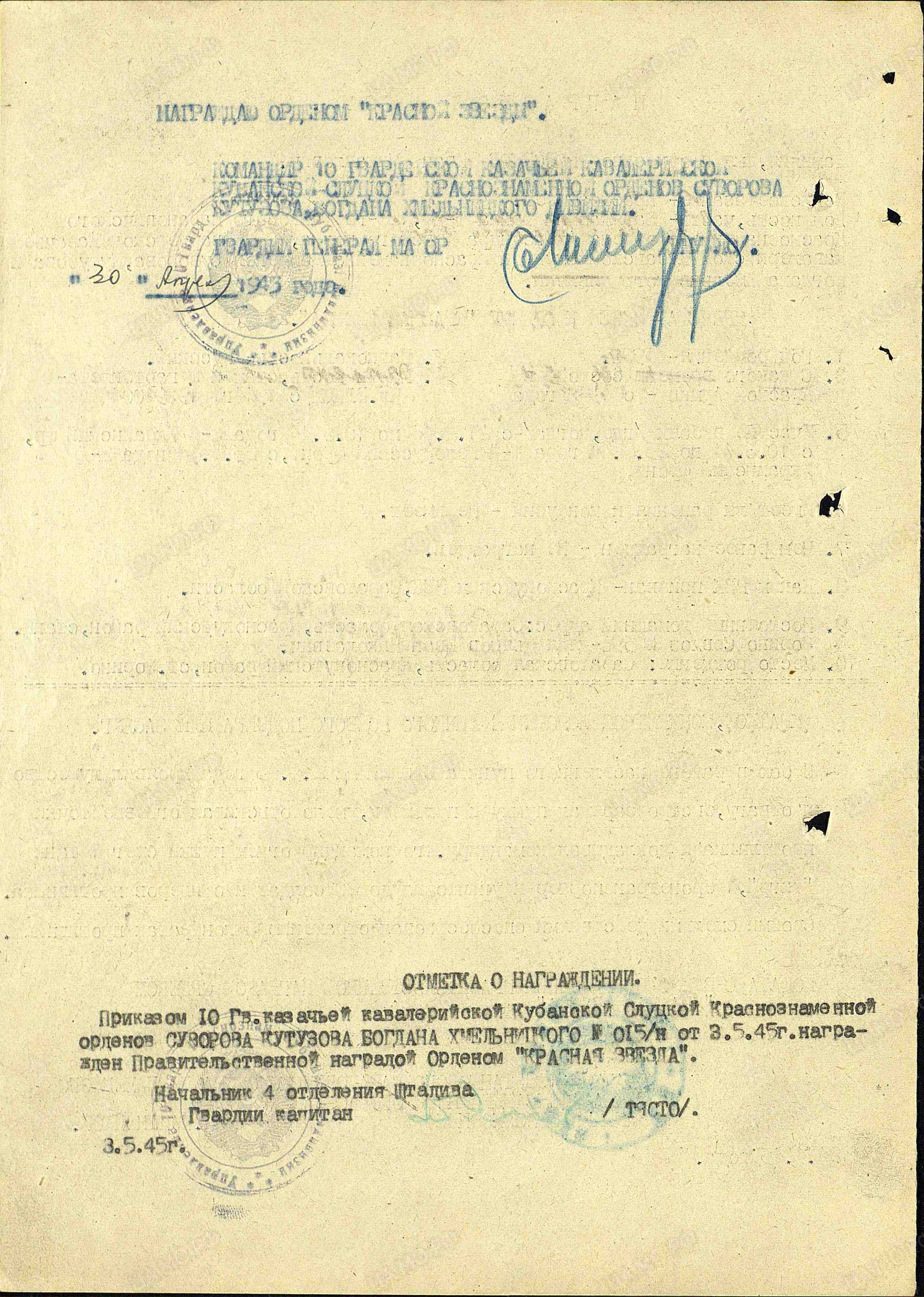 